                                                                                        KOMİTE TOPLANTILARI TAKVİMİ                                                                                                         YIL:2020HAZIRLAYAN	                                                                                                                                       ONAY	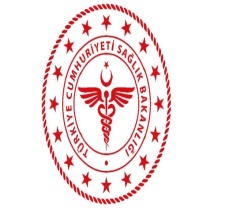 T. C.SAĞLIK BAKANLIĞISilopi İlçe Devlet HastanesiYAYINLAMA TARİHİ: 26.09.2013T. C.SAĞLIK BAKANLIĞISilopi İlçe Devlet HastanesiREVİZYON TARİHİ: 09.01.19T. C.SAĞLIK BAKANLIĞISilopi İlçe Devlet HastanesiREVİZYON NO:002T. C.SAĞLIK BAKANLIĞISilopi İlçe Devlet HastanesiDOKÜMAN NO:SDH/KY.PL/040SAYFA SAYISI:1/1KOMİTELERAYLARAYLARAYLARAYLARAYLARAYLARAYLARAYLARAYLARAYLARAYLARAYLARİLGİLİ BÖLÜM/KİŞİLERAÇIKLAMAKOMİTELER123456789101112İLGİLİ BÖLÜM/KİŞİLERAÇIKLAMAKalite Geliştirme ve Performans KomitesiKOMİTE ÜYELERİ3 Ayda 1 (Bir) Defa ve GerektiğindeHasta Güvenliği KomitesiKOMİTE ÜYELERİ3Ayda 1(Bir) Defa ve GerektiğindeÇalışan Güvenliği KomitesiKOMİTE ÜYELERİ3 Ayda 1(Bir) Defa ve GerektiğindeHasta ve Çalışan Görüşleri Değerlendirme KomitesiKOMİTE ÜYELERİ3 Ayda 1 (Bir) Defa ve GerektiğindeTesis Güvenliği KomitesiKOMİTE ÜYELERİ3 Ayda 1 (Bir) Defa ve GerektiğindeRadyoloji Güvenliği KomitesiKOMİTE ÜYELERİ3 Ayda 1 (Bir) Defa ve GerektiğindeKan Transfüzyonu KomitesiKOMİTE ÜYELERİ3 Ayda 1 (Bir) Defa ve Gerektiğindeİş Sağlığı Güvenliği KuruluKOMİTE ÜYELERİAyda 1 DefaEğitim KomitesiKOMİTE ÜYELERİ3 Ayda 1 (Bir) Defa ve GerektiğindeEnfeksiyon Kontrol KomitesiKOMİTE ÜYELERİ3 Ayda 1 (Bir) Defa ve GerektiğindeTemizlik Komitesi             KOMİTE ÜYELERİ3 Ayda 1 (Bir) Defa ve GerektiğindeNutrisyon Komitesi              KOMİTE ÜYELERİ3 Ayda 1 (Bir) Defa ve GerektiğindeMavi Kod EkibiEKİP ÜYELERİHer Dönem 1 TatbikatPembe Kod EkibiEKİP ÜYELERİHer Dönem 1 TatbikatBeyaz Kod EkibiEKİP ÜYELERİHer Dönem 1 Tatbikat